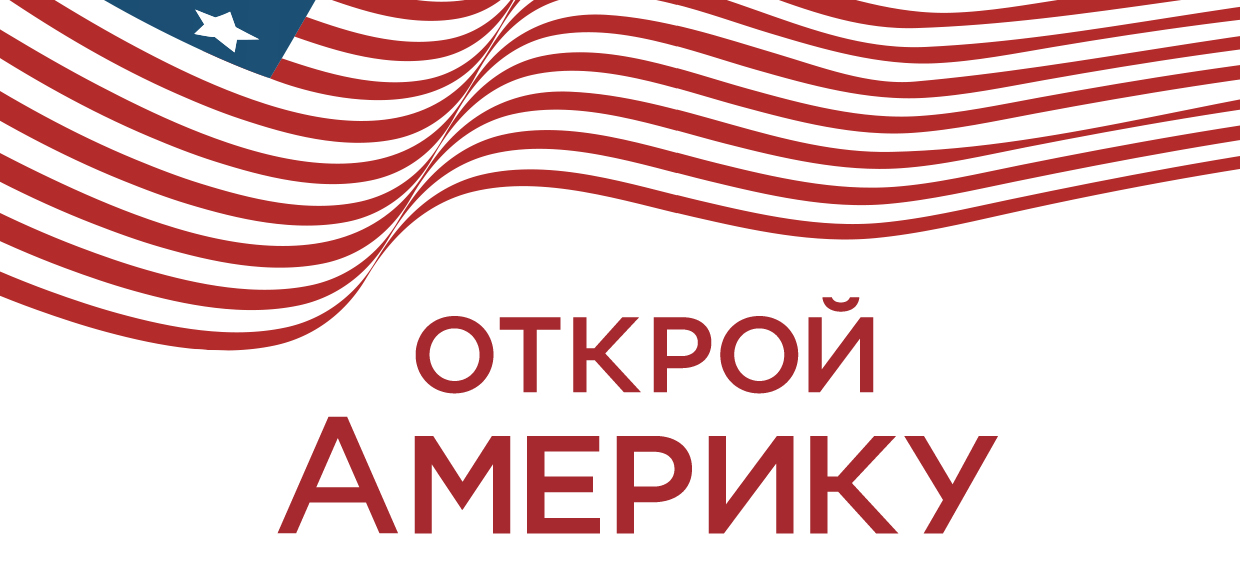 Отличная новость — недавно стартовал проект «Открой Америку». Вас ждут 8 тематических курсов, 80 увлекательных роликов, 80 лонгридов и 30 подкастов, которые в нескучной форме позволят узнать достоверные и малоизвестные подробности и факты об истории и культуре США. Научным руководителем проекта выступает Виктория Журавлева — доктор исторических наук, профессор и заведующая кафедрой американских исследований РГГУ. Так что в исторической точности фактов можно не сомневаться!КНОПКА ПЕРЕХОДА НА ПЛАТФОРМУНа платформе проекта доступны к изучению уже три курса: «Бизнес и технологии в США», «Культура потребления в США» и «Роман с американской мечтой». Патентные войны, Томас Эдисон, строительство магистралей, Генри Форд, понятие self-made, бунтари и битники — это только одна сотая того, о чем мы рассказываем в рамках этих курсов.Остальные курсы будут выходить постепенно, поэтому отслеживайте новости в соцсетях проекта Вконтакте, Facebook, Instagram, YouTube и телеграм-канале Telegram.КНОПКА ПЕРЕХОДА НА YOUTUBE-КАНАЛ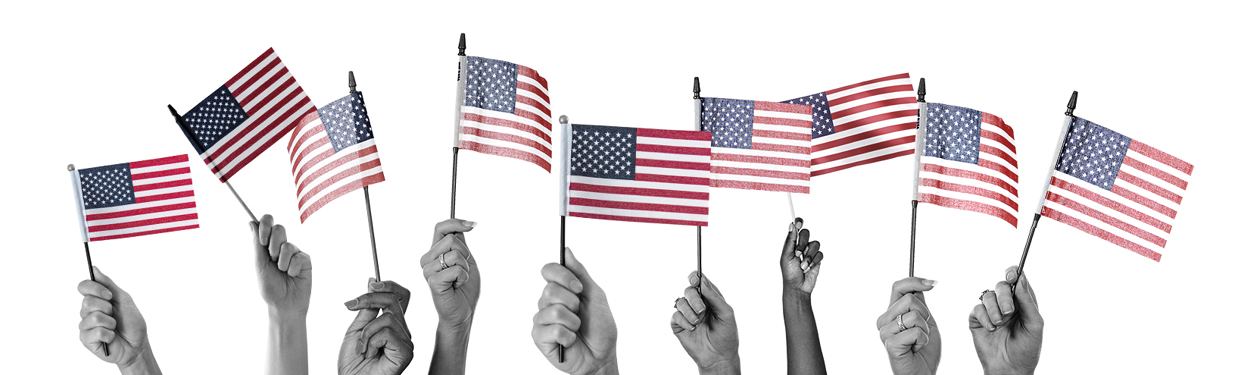 Полный список курсов проекта «Открой Америку»:Бизнес и технологии в США (уже доступен!)Культура потребления в США (уже доступен!)Кто такие американцы: США как этническая и культурная мозаикаМассовая культура в США как национальный проект и предмет экспортаКультурная дипломатия СШАРоман с американской мечтой (уже доступен!)Общее прошлое русских и американцевЧеловек-общество-власть в США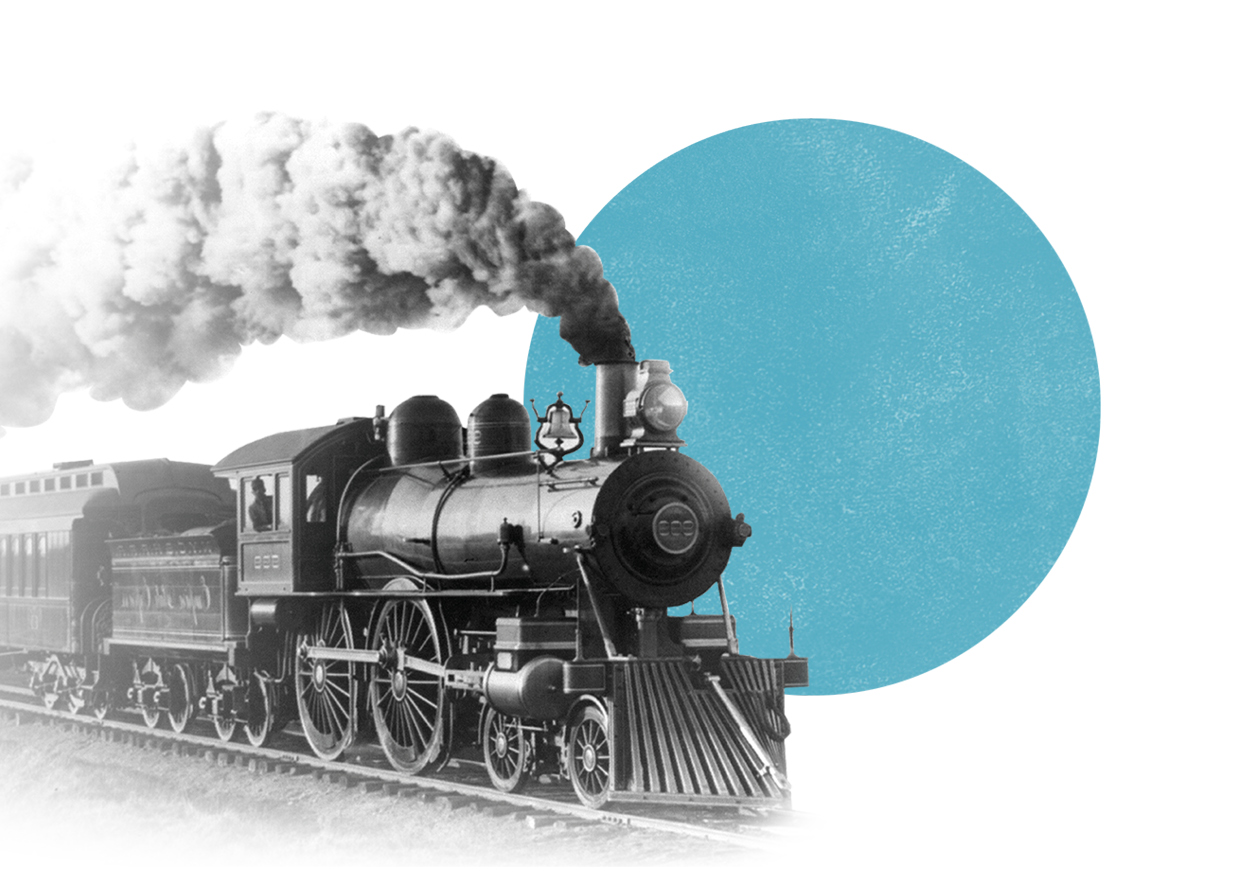 Примеры видеолекций:От Франклина до Маска. Краткая история технологического успеха СШАВойна токов. Как изобретательство и бизнес двигали науку и технологии впередС небес на землю: космические разработки NASA, которые пригодились нам в бытуАмериканская мечта: откуда она появилась и почему все хотят её достичьАмериканская мечта 60-х и 70-х: бунтари и битники ищут смысл жизни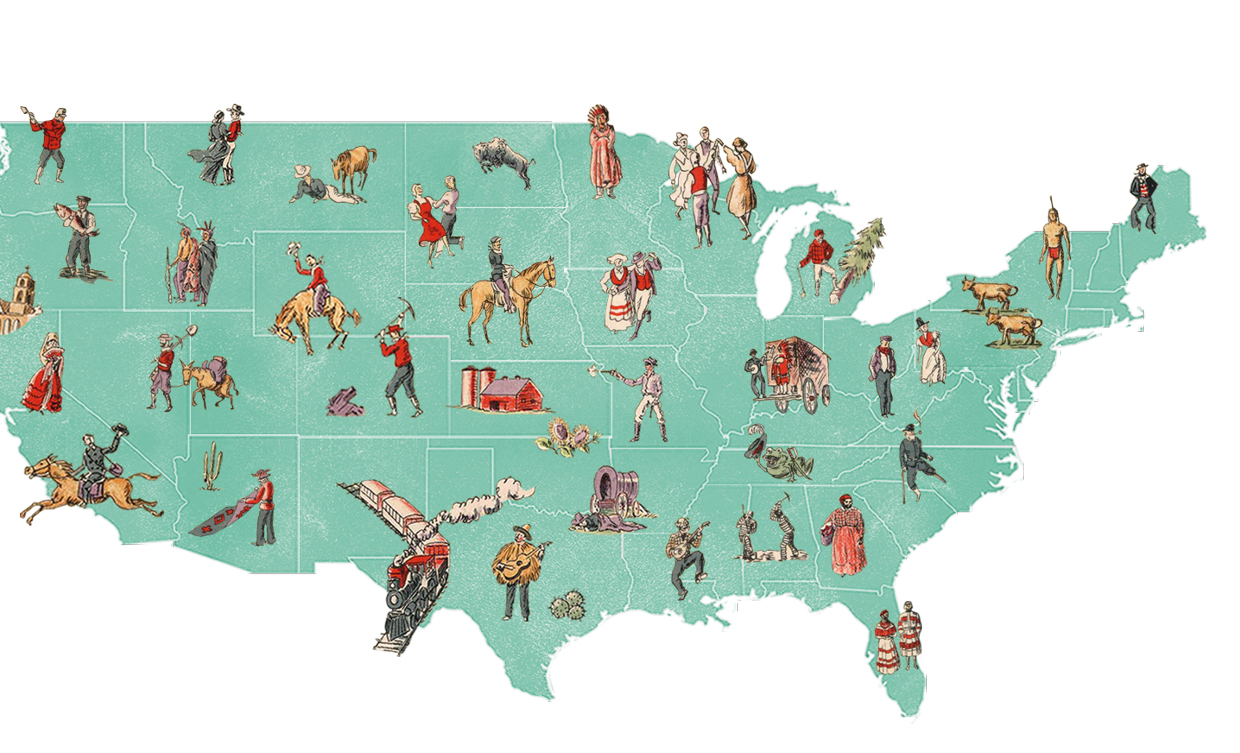 